Výboj v plynu za sníženého tlakuK pozorování výboje za sníženého tlaku slouží výbojová trubice, z níž je postupně odčerpáván vzduch. Doutnavý výbojPři poklesu tlaku (už na hodnotu asi 104 Pa) se náhle objeví úzký vlnící se pruh výboje, který se postupně rozšiřuje a při tlaku 100 Pa vyplňuje celou trubici. Probíhá doutnavý výboj, který se od obloukového liší malým proudem a nízkou teplotou elektrod i výbojové trubice. V blízkosti katody je možné pozorovat modré katodové doutnavé světlo a skoro celý zbytek trubice vyplňuje růžový anodový sloupec (viz obr. 1). Užití doutnavého výboje: 1. doutnavky - krátké výbojky plněné neonem při tlaku řádově 103 Pa. V nich nevzniká anodový sloupec, ale jen katodové doutnavé světlo, které pokrývá elektrodu s nižším potenciálem. Zápalné napětí je . 
Užití: kontrolní světla s nepatrnou spotřebou, … 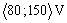 2. reklamní trubice - využívají anodový sloupec. Jejich plynnou náplň tvoří argon a páry rtuti. 3. zářivky - samotný výboj vydává především ultrafialové záření, které způsobuje světélkování vrstvy oxidů kovů nanesené na vnitřní stěně trubice. Světelná účinnost je několikrát větší v porovnání se žárovkami. Obr. 1Katodové a kanálové zářeníUvnitř trubice, v níž probíhá doutnavý výboj, se proti sobě pohybují dva druhy nabitých částic - elektrony a kladné ionty. Jestliže opatříme katodu otvorem (kanálem), budou kladné ionty pronikat za katodu jako tzv. kanálové záření (obr. 2) a projeví se světélkováním plynné náplně. Podobně prolétají otvorem v anodě elektrony jako tzv. katodové záření, které způsobuje světélkování skleněné stěny výbojové trubice. Objev obou druhů záření měl zásadní význam pro další výzkum stavby hmoty: zkoumáním katodových paprsků byla objevena existence elektronů, studium kanálového záření umožnilo měření hmotnosti iontů a objev izotopů. Při zmenšení tlaku pod 1 Pa, projdou elektrony uvolněné z katody téměř beze srážek celou výbojovou trubicí. Katodové doutnavé světlo a anodový sloupec zmizí, ale stěny trubice proti katodě budou silně zeleně světélkovat. V trubici převládne katodové záření. Vlastnosti katodového záření: 1. způsobuje světélkování 2. magnetické a elektrické pole způsobuje jeho vychylování - např. obrazovka, … 3. má účinky mechanické - může např. roztočit lehký mlýnek (tzv. Croogsův mlýnek) 4. má účinky tepelné - jeho soustředěním lze rozžhavit anodu 5. má účinky chemické - může způsobit naexponování fotografického materiálu 6. vyvolává pronikavé rentgenové záření - při dopadu na kov s velkou relativní atomovou hmotností 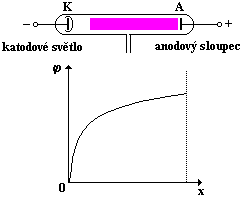 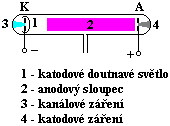 Obr. 2